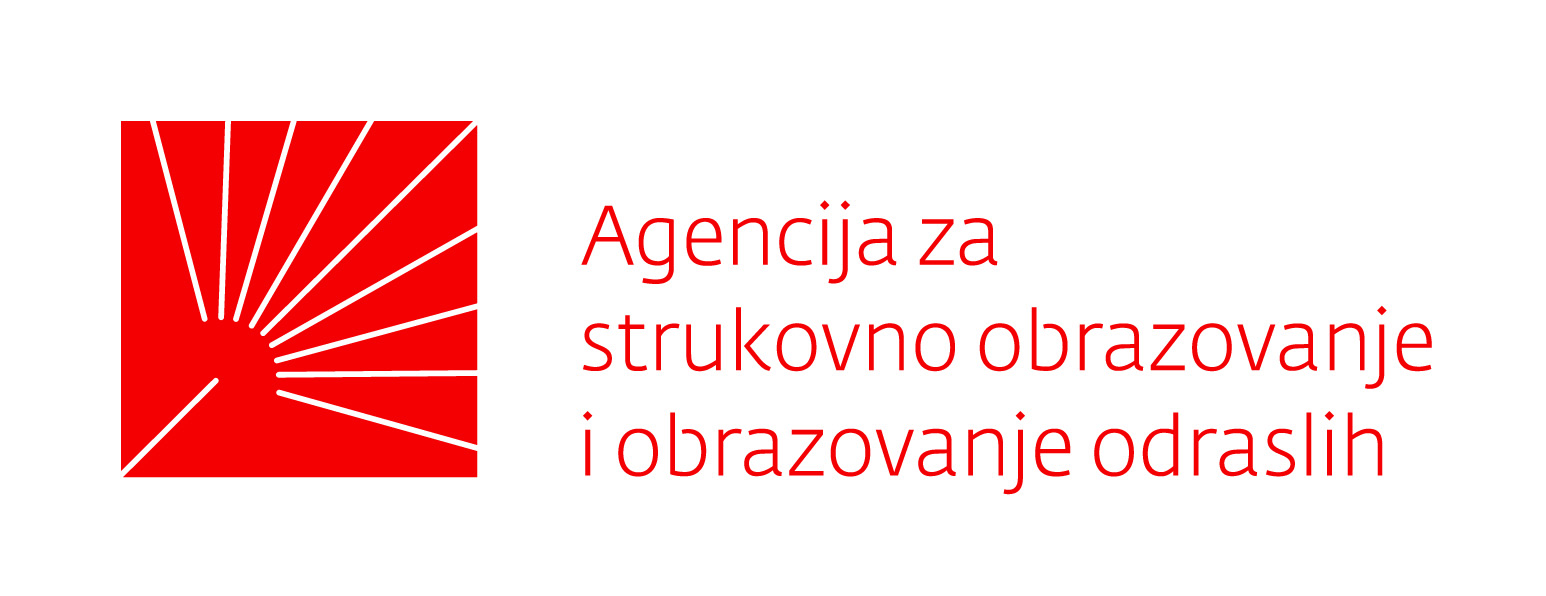 OBRAZOVNI SEKTOR POLJOPRIVREDA, PREHRANA I VETERINADISCIPLINA NATJECANJA: NUTRI-VITAŠKOLA DOMAĆIN:SREDNJA ŠKOLA KAŠTEL ŠTAFILIĆ-NEHAJDATUM: 23. i 24. TRAVNJA 2015.SMJEŠTAJ U HOTELUHotel KASTELul. Uz Sv. Ivana 221-215 Kaštel Lukšić;Tel. 021/228 455POPIS UČENIKA I MENTORA–SMJEŠTAJ U HOTELUDISCIPLINA NATJECANJA: VETERINARSKI TEHNIČARPOPIS UČENIKA I MENTORA–SMJEŠTAJ U HOTELUUkupno na smještaju 18 učenika + 18 mentara + 4 člana Državnog pov. = 40 osobaRedniBrojUčenik/caMentor/caŠkola1.Vanja  Polovina Dubravka RebićSREDNJA ŠKOLA PETRINJA2.Katarina  Japec Ivona Katić-StipetićPRIRODOSLOVNA ŠKOLA KARLOVAC 3.Veronika  GotalDavor HostićGRADITELJSKA, PRIRODOSLOVNA  I   RUDARSKA ŠKOLA VARAŽDIN4.Silvia Marković  Mario NosićMEDICINSKA  ŠKOLA RIJEKA 5.Ivana  ČelikovićMira ĆaćićPOLJOPRIVREDNO- PREHRAMBENA ŠKOLA POŽEGA6.Anja Žderić  Svjetlana KelemovićMostarkićSREDNJA ŠKOLA MATIJE ANTUNA RELJKOVIĆA SLAVONSKI BROD7.Jelena  Perić Barbara Gaćina  POLJOPRIVREDNA, PREHRAMBENA  I  VETERINARSKA ŠKOLA STANKA OŽANIĆA, ZADAR8.Muhamed  ZećiriAnkica MilkovićTEHNIČKA ŠKOLA PRIRODOSLOVNA  GIMNAZIJA RUĐERA BOŠKOVIĆA  OSIJEK 9.Danijela LeškoNina Pilić PREHRAMBENO-TEHNOLOŠKA ŠKOLA  ZAGREB Red. Br.Učenik/caMentor/icaŠkola1. Dino KnežićGordana HnojčikSREDNJA ŠKOLA PETRINJA2.Josipa BrajdićMladen Lukić PRIRODOSLOVNA ŠKOLA KARLOVAC3.Željka BregovićNataša Posavec SREDNJA ŠKOLA „ARBORETUM OPEKA“4.Andrija PukecSuzana Maranić Bošnjak SREDNJA GOSPODARSKA ŠKOLA KRIŽEVCI5.Ruth SakarMarija Mršo Rajić  POLJOPRIVREDNO-PREHRAMBENA ŠKOLA POŽEGA6.Lovre-Bepo SerdarevićMirjana BožulićPOLJOPRIVREDNA, PREHRAMBENA I VETERINARSKA ŠKOLA STANKA OŽANIĆA ZADAR7.Luka CaretteMonika BorasPOLJOPRIVREDNA I VETERINARSKA ŠKOLA OSIJEK8.Ardita JahajKlaudina GrahovacZDRAVSTVENA I VETERINARSKA ŠKOLA DR. ANDRIJE ŠTAMPARA VINKOVCI9. Marija LabašHeidi Cipriš Madunić VETERINARSKA ŠKOLA ZAGREBDržavno povjerenstvoDržavno povjerenstvo1.Jasna Rep, dipl. ing.2.Karmen Kokot, dipl. ing.3.Ines Davila Capak, dr. vet. med.4.Sayonara Mršić, dr. vet. med.